            Праздник весны  в младшей группеВ МКДОУ «Детский сад № 12 «Родничок» 14 апреля 2016 г. в младшей группе № 1 (Воспитатели Василенко С.В Неделько О.С. музыкальный руководитель Холодова Н.И.)  состоялся  праздник весны. 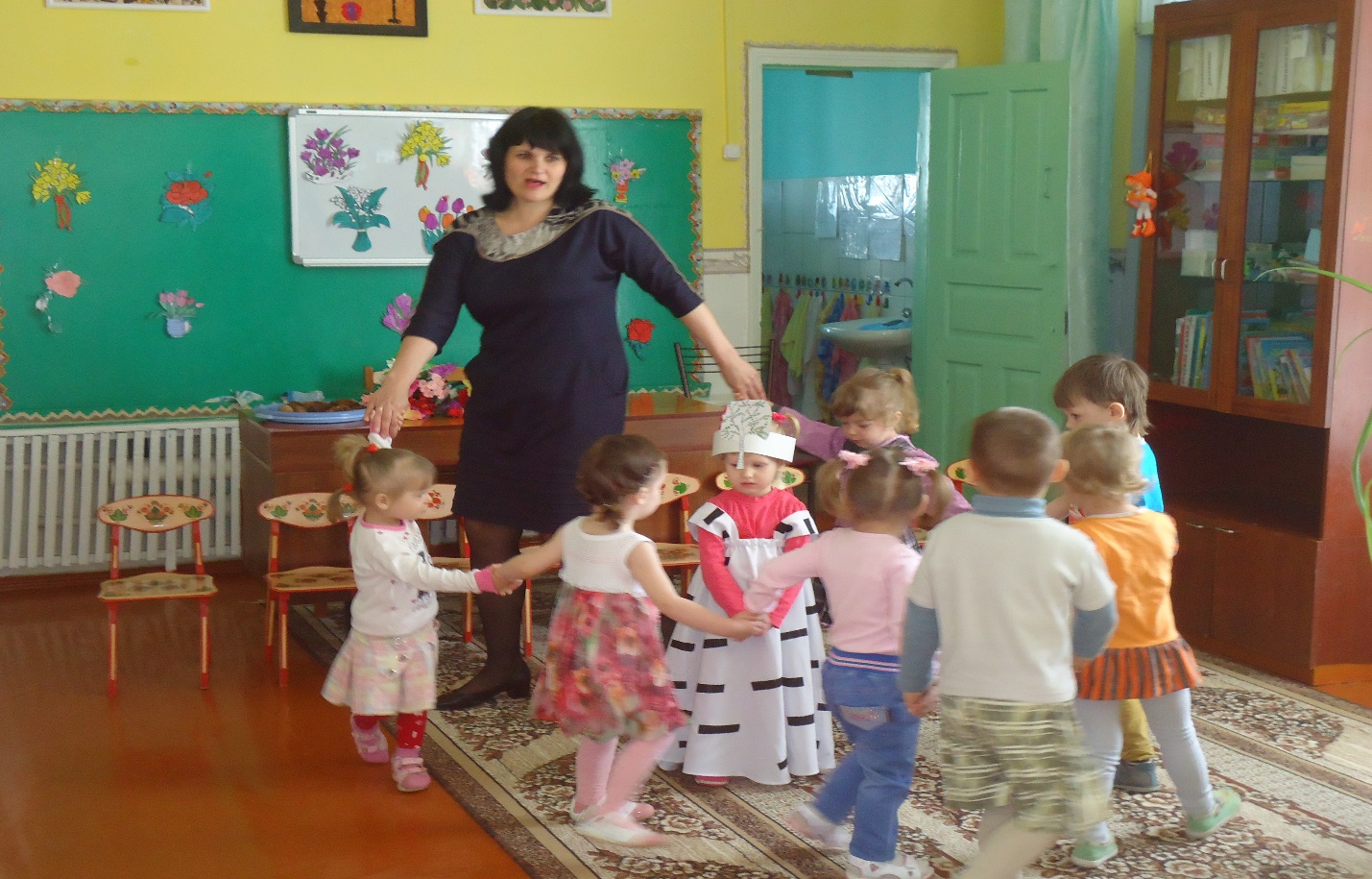 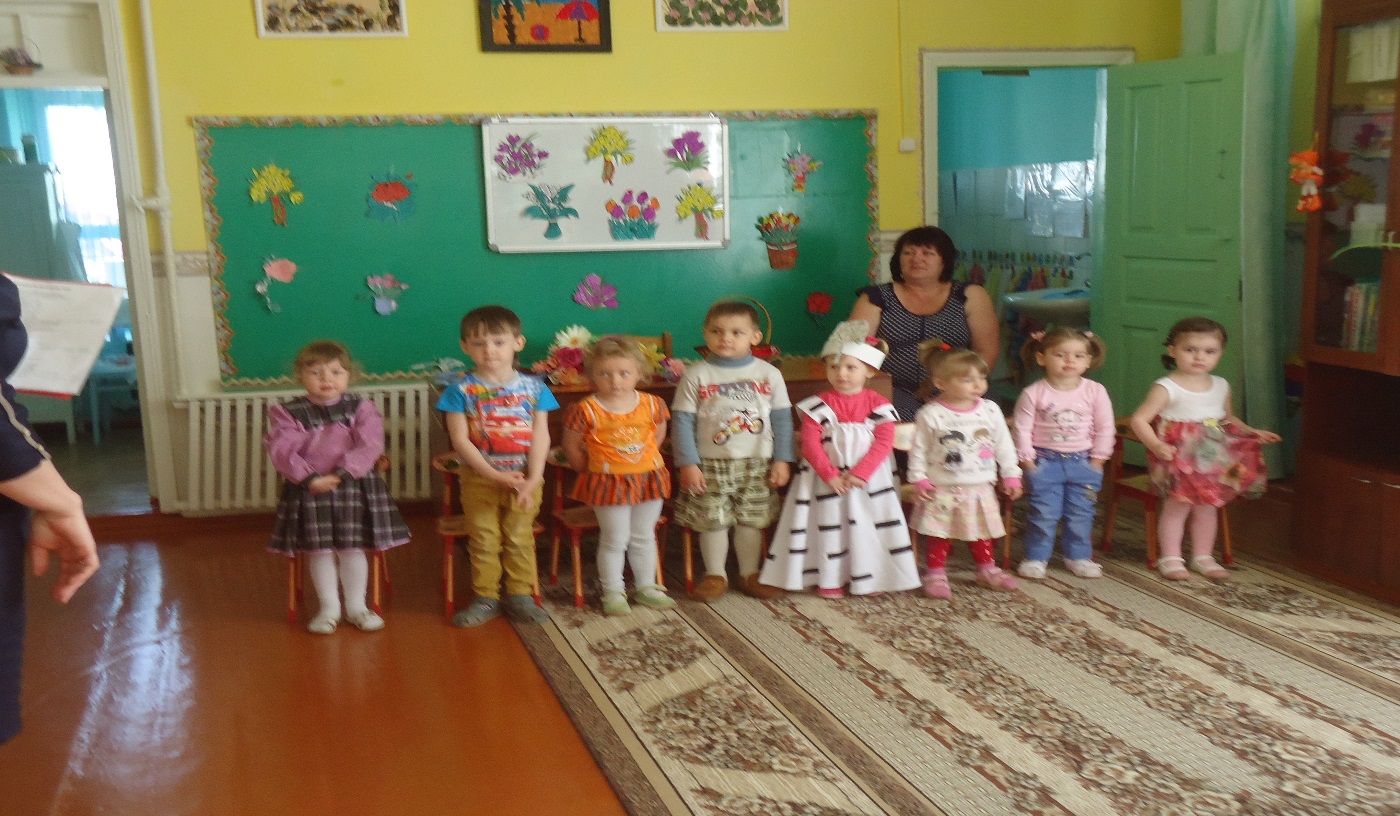 